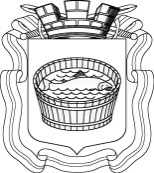 Ленинградская область                           Лужский муниципальный район Совет депутатов Лужского городского поселениячетвертого созываРЕШЕНИЕ                                                                   21 декабря 2021 года       № 122                                                        О рассмотрении заявления губернатора Ленинградской области о применении меры ответственности к депутату Совета депутатов Лужского городского поселения Цыбе Л.П.Рассмотрев заявление губернатора Ленинградской области о  применении меры ответственности в отношении депутата Совета депутатов Цыбы Людмилы Петровны, Совет депутатов Лужского городского поселения решил:1. Заявление губернатора Ленинградской  области принять к сведению.2. Депутату  Цыбе Людмиле Петровне рекомендовать соблюдать сроки представления сведений о своих доходах, об имуществе и обязательствах имущественного характера, и сведений о доходах, об имуществе и обязательствах имущественного характера своих супруга и несовершеннолетних детей, а также указывать достоверные сведения в справке о доходах, в соответствии  с законодательством.3. В отношении депутата Совета депутатов Лужского городского поселения Цыбы Людмилы Петровны применить меру ответственности - предупреждение.Глава Лужского городского поселения,исполняющий полномочия председателя Совета депутатов	                                                                              В.А. Голуб Разослано: правительство Ленинградской области, администрация Лужского                    муниципального района, прокуратура